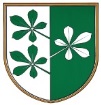 OBČINA KIDRIČEVOKomisija za mandatna vprašanja, volitve in imenovanjaKopališka ul. 142325 Kidričevo									PREDLOG SKLEPANa podlagi 20. in 46. člena Statuta Občine Kidričevo (Uradno glasilo slovenskih občin, št. 62/16 in 16/18) 15. člena Odloka o območjih in delu krajevnih odborov (Uradni list RS, št. 83/99, 94/00 in Uradno glasilo slovenskih občin, št. 9/07)  komisija za mandatna vprašanja, volitve in imenovanja predlaga občinskemu svetu Občine Kidričevo, da sprejmeS  K  L  E  Po imenovanju Krajevnega odbora Kidričevo V Krajevni odbor Kidričevo  se imenujejo:1. Iris Furjan, Kajuhova ul. 7, Kidričevo2. Simona Gaiser, Ul. Borisa Kraigherja 15, Kidričevo3. Marija Hrnja, Ul. Borisa Kraigherja 17, Kidričevo4. Manja Kneževič, Ul. Borisa Kraigherja 16, Kidričevo5. Irena Rampre, Tovarniška cesta 2, KidričevoO b r a z l o ž i t e vKomisija za mandatna vprašanja, volitve in imenovanja (v nadaljevanju: komisija) je na svoji 2. redni seji, ki je bila dne, 7.3.2019 obravnavala predloge za imenovanje članov Krajevnega odbora Kidričevo. Na zboru občanov za območje kraja Kidričevo, ki je bil, dne 25. 2.2019, so bili v Krajevni odbor Kidričevo predlagani:1. Marija Hrnja, Ul. Borisa Kraigherja 17, Kidričevo2. Radovan Pulko, Ul. Borisa Kraigherja 1, Kidričevo3. Simona Gaiser, Ul. Borisa Kraigherja 15, Kidričevo4. Manja Kneževič, Ul. Borisa Kraigherja 16, Kidričevo5. Irena Rampre, Tovarniška cesta 2, Kidričevo6. Iris Furjan, Kajuhova ul. 7, Kidričevo Vsi predlagani kandidati za člane Krajevnega odbora Kidričevo so podali pisno soglasje, da sprejmejo kandidaturo.V skladu s določili 2. člena Odloka o spremembah in dopolnitvah Odloka o območjih in delu krajevnih odborov (Uradno glasilo slovenskih občin, št. 9/07) šteje Krajevni odbor Kidričevo  pet (5) članov. Komisija za mandatna vprašanja, volitve in imenovanja predlaga občinskemu svetu, da sprejme predlagani predlog sklepa. Štev. 011-20/2019Dne  12.3.2019								Milan Fideršek;								predsednik								komisije za mandatna vprašanja,								volitve in imenovanja